Модульная аппаратура.Гидравлические распределители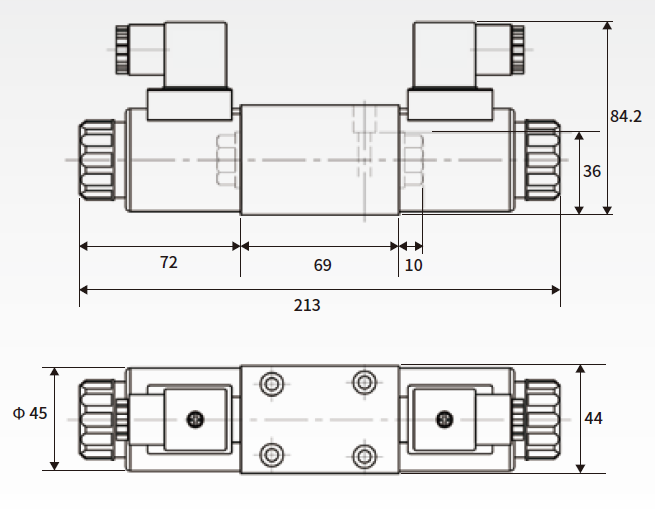 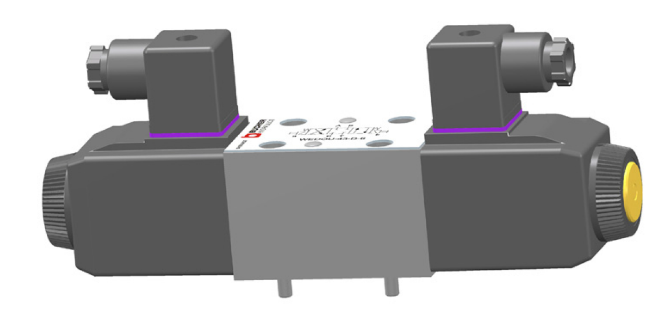 Технические данные:Максимальное давление линии Р, А и В – 315 бар,Максимальное давление линия Т – 210 бар, Максимальный расход – 100 л/мин. Рабочий цикл – 100%.       4WE6  - H   - R220V       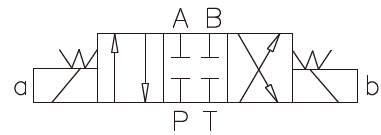 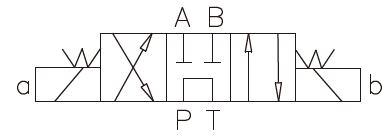 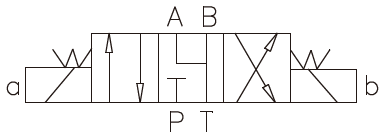 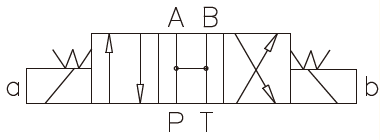 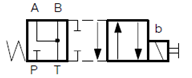 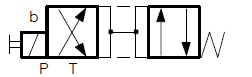 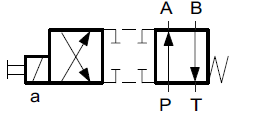 Гидравлические дроссели.    Ду 6						Ду 10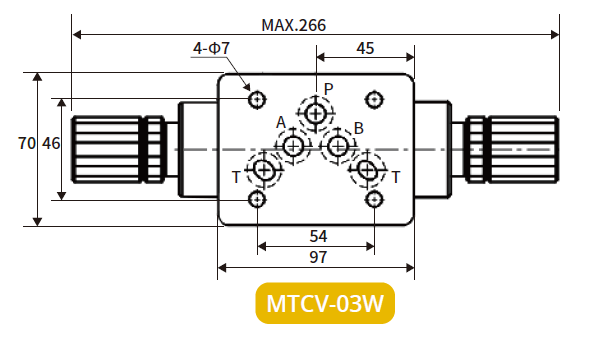 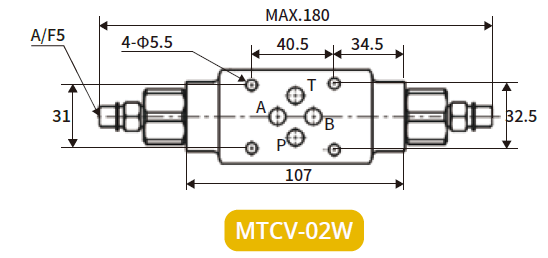 Технические данные:Максимальное давление 315 бар,Максимальный расход Ду6 – 35 л/минМаксимальный расход Ду10 – 70 л/мин      MTCV  - 06  - W-K       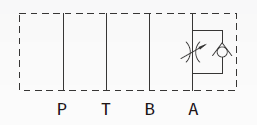 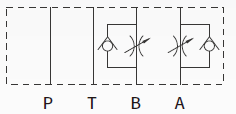 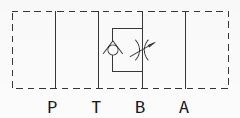 Предохранительный клапан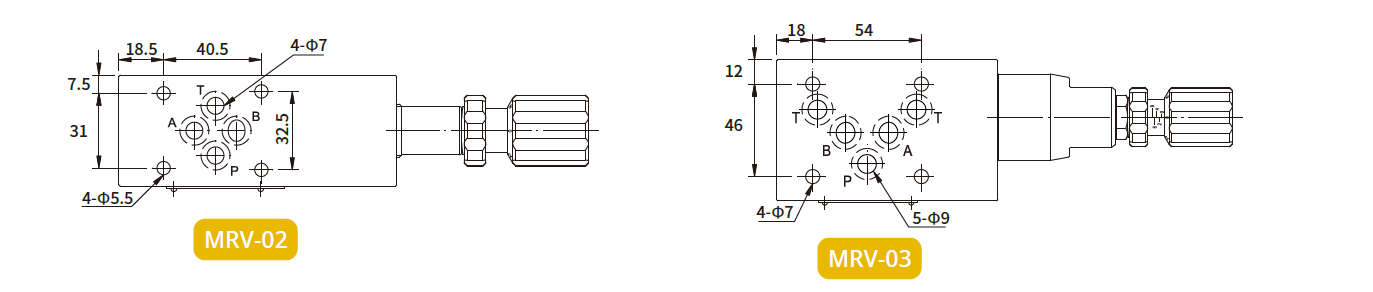       MRV  - 06     -   P       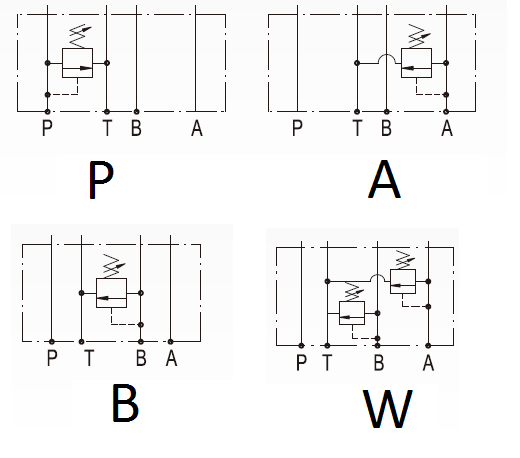 Гидрозамки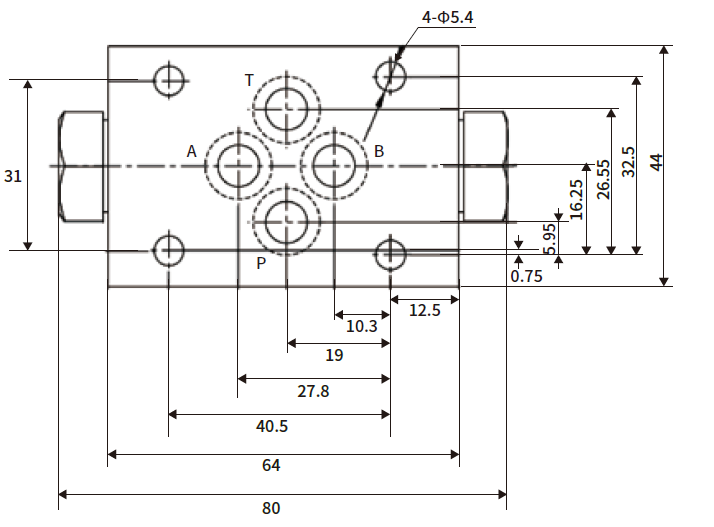       Z2S  - 06     -      W       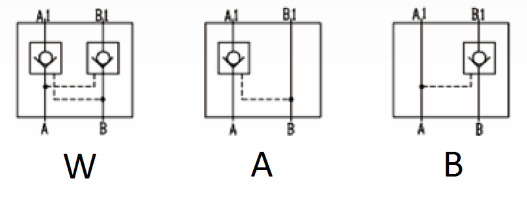 Серия W2N – Распределители седельного типа.Серия W2N  - распределитель седельного типа. В закрытом состоянии он гарантирует отсутствие утечек в запираемой полости. Тип исполнений: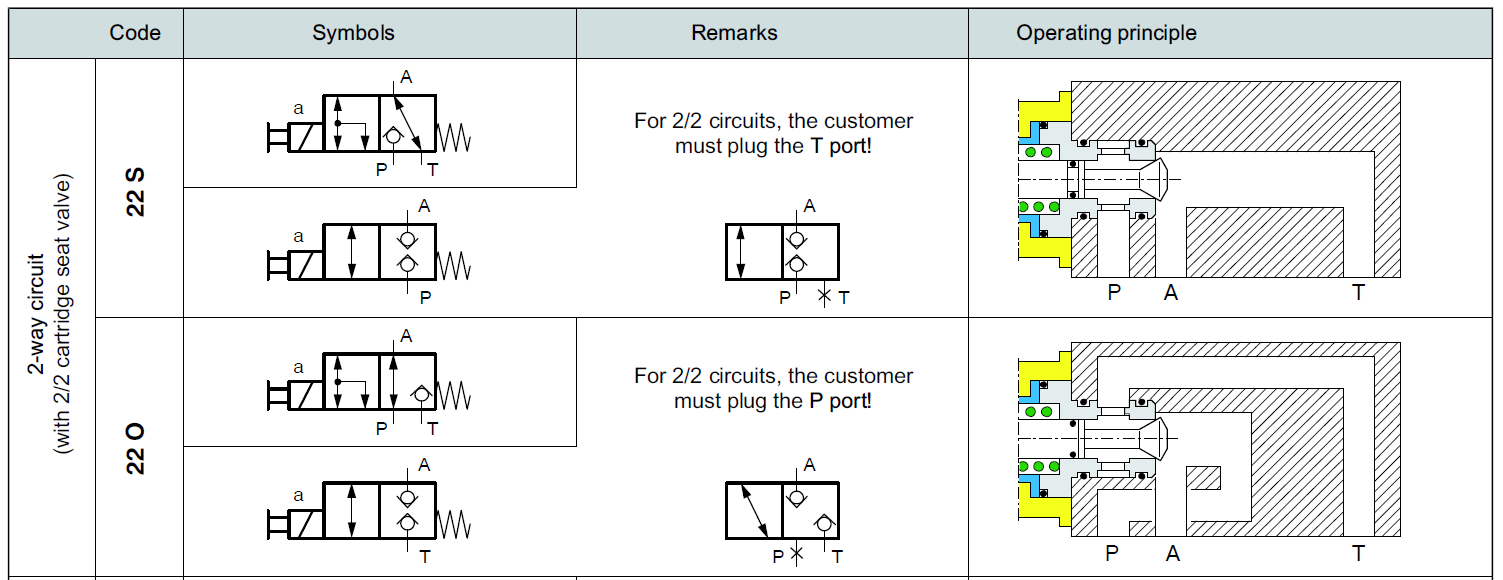 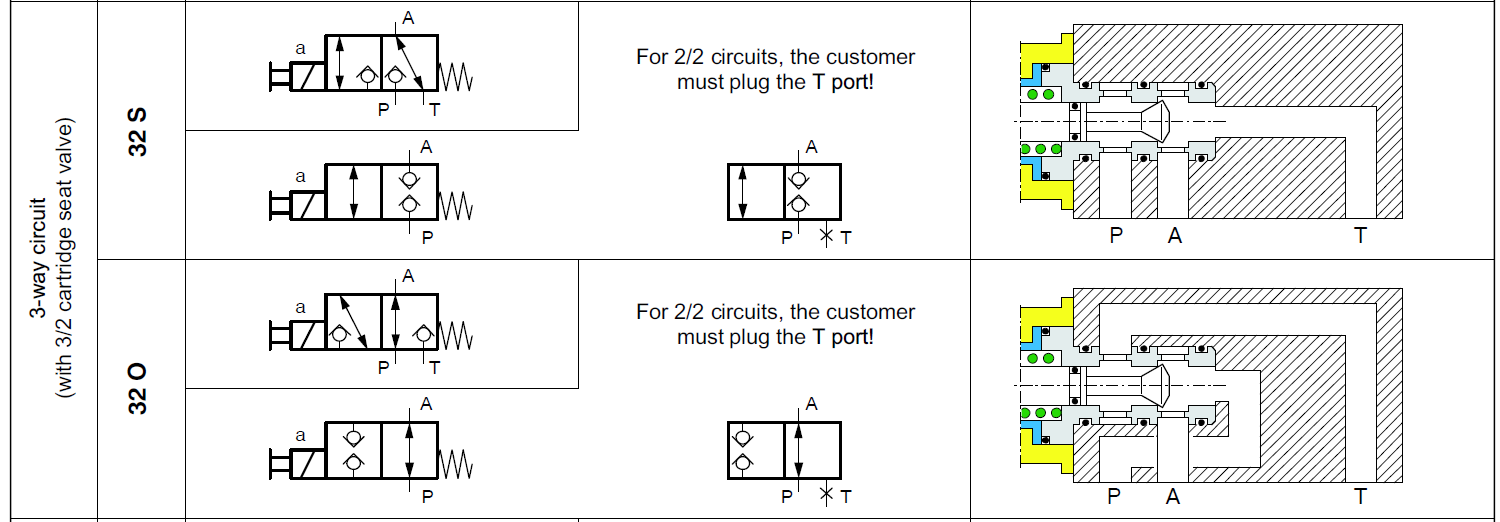 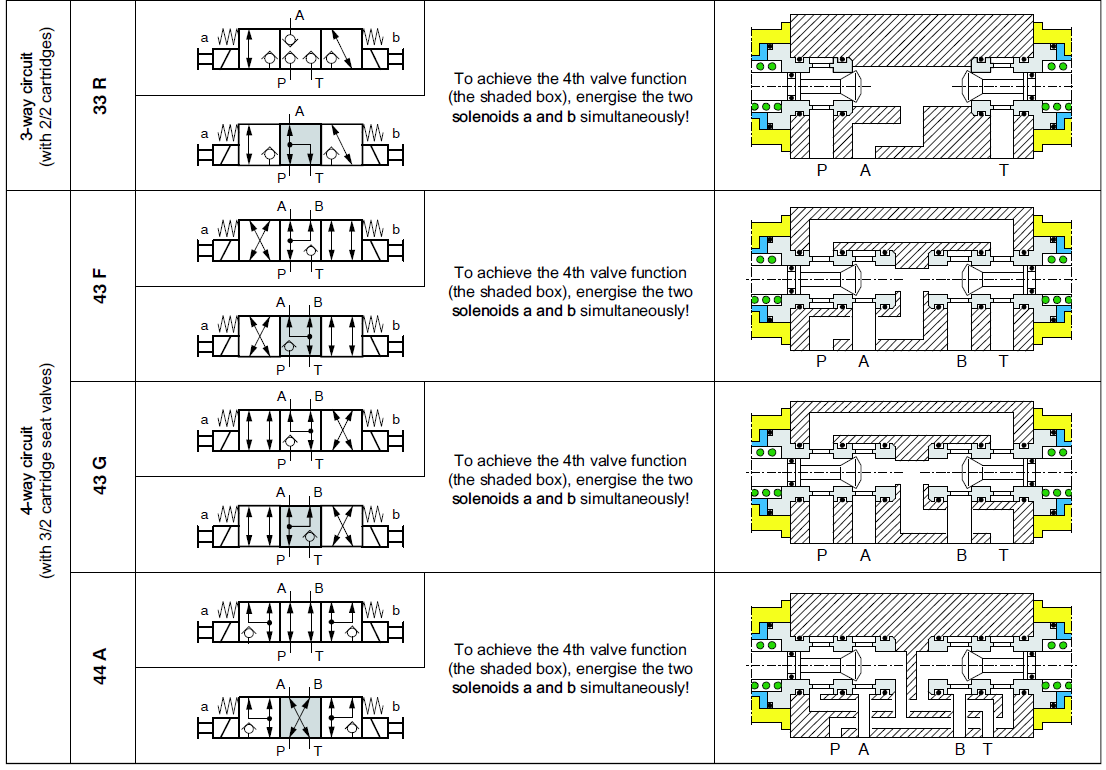 Серия EEX. Распределители для использования во взрывоопасных средах с сертификатом ТР ТС 12. Распределители золотникового типа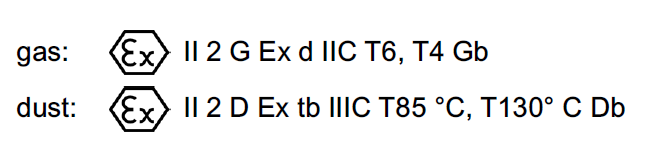 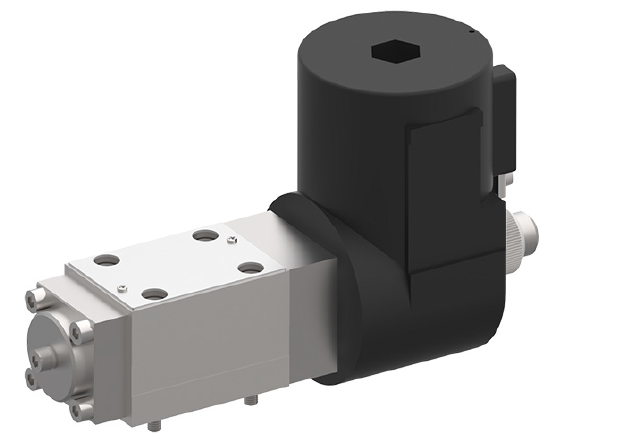 Распределители седельного типа (безутечковые).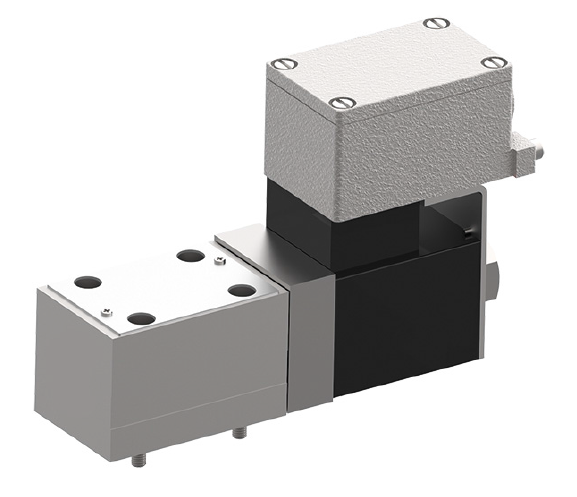 Наименование  (Ду 6)ЦенаНаименование  (Ду 10)Цена4WE6D-R220V27004WE10D-R220V56004WE6C-R220V27004WE10C-R220V56004WE6JA-R220V27004WE10JA-R220V56004WE6E-R220V38004WE10E-R220V62404WE6H-R220V38004WE10H-R220V62404WE6J-R220V38004WE10J-R220V62404WE6G-R220V42004WE10G-R220V6720Наименование ЦенаMTCV-06-A-K3600,00MTCV-06-B-K3600,00MTCV-06-W-K3600,00MTCV-10-A-K5400,00MTCV-10-B-K5400,00MTCV-10-W-K5400,00Наименование ЦенаMRV-06-P3600,00MRV-06-A3600,00MRV-06-B3600,00MRV-10-P5400,00MRV-10-A5400,00MRV-10-B5400,00Наименование ЦенаZ2S-06-A3600,00MRV-06-A3600,00MRV-06-B3600,00MRV-10-P5400,00MRV-10-A5400,00MRV-10-B5400,00